6.Кошарка- елементи тактике зонска одбранаОБАВЕЗНЕ ВЕЖБЕ ЗАГРЕВАЊА И ВЕЖБЕ ОБЛИКОВАЊА ПРЕ ПОЧЕТКА ВЕЖБАЊА      Зонска одбрана је врста тимске одбрамбене тактике у којо0ј је ангажовано свих 5 играча,а сваки од њих је задужен за одређени простор,односно део терена.Играч који стоји у зонском распореду брани одређени простор,а тим као целина брани све прилазе кошу.Гледање кошаркашке утакмице по избору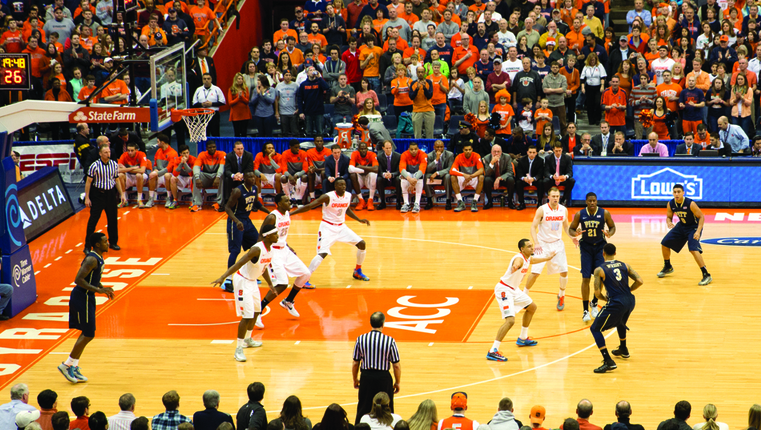 Водити рачуна о стварима и предметима у околини простора за вежбање